【附件七】範本：各科協議後回給試務組            科 高      進度月考更正    月    日～    月    日（第     次期中考/期末考），原訂內容              ，現更改為              ，特此提出申請。此致                               基隆高中教務處中華民國           年           月           日星期           任課老師簽名：範本：試務組收到後公告給全校試務組公告：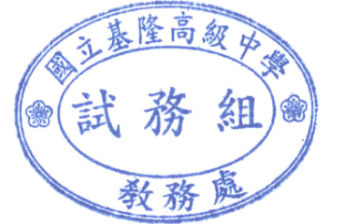 因收到            科更改月考進度通知，特此再次公告，請各位學生和老師確認新進度。111.  .  .      教務處試務組更改年級： 原本進度更改進度